                                                       TOBB TEKNİK BİLİMLER MESLEK YÜKSEKOKULU ORGANİZASYON ŞEMASI 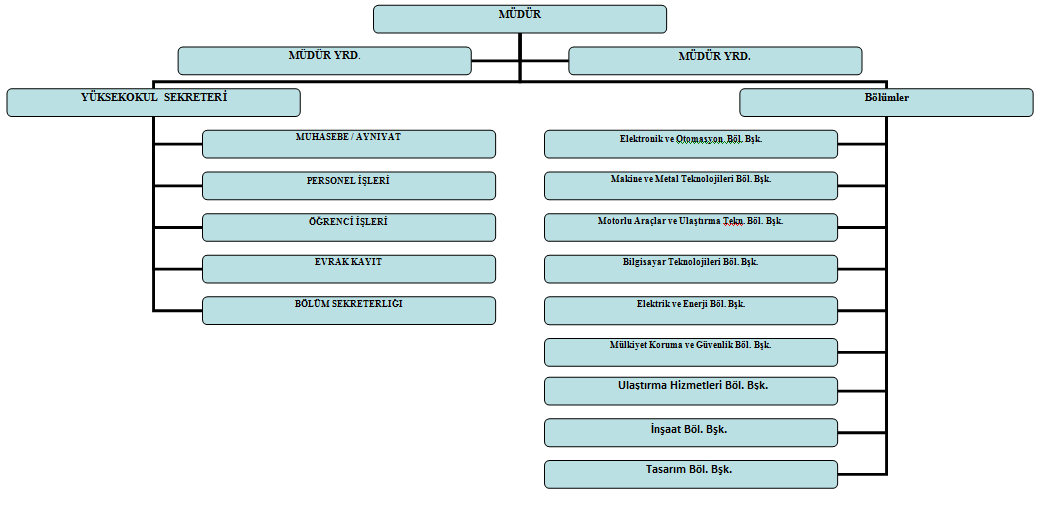 